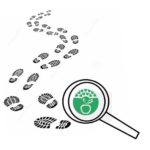 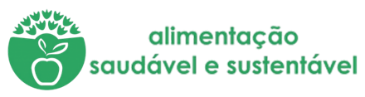 Na minha casa não desperdiçamos alimentos!Todos os desperdícios alimentares são colocados num balde (para alimentar 2 porcos). 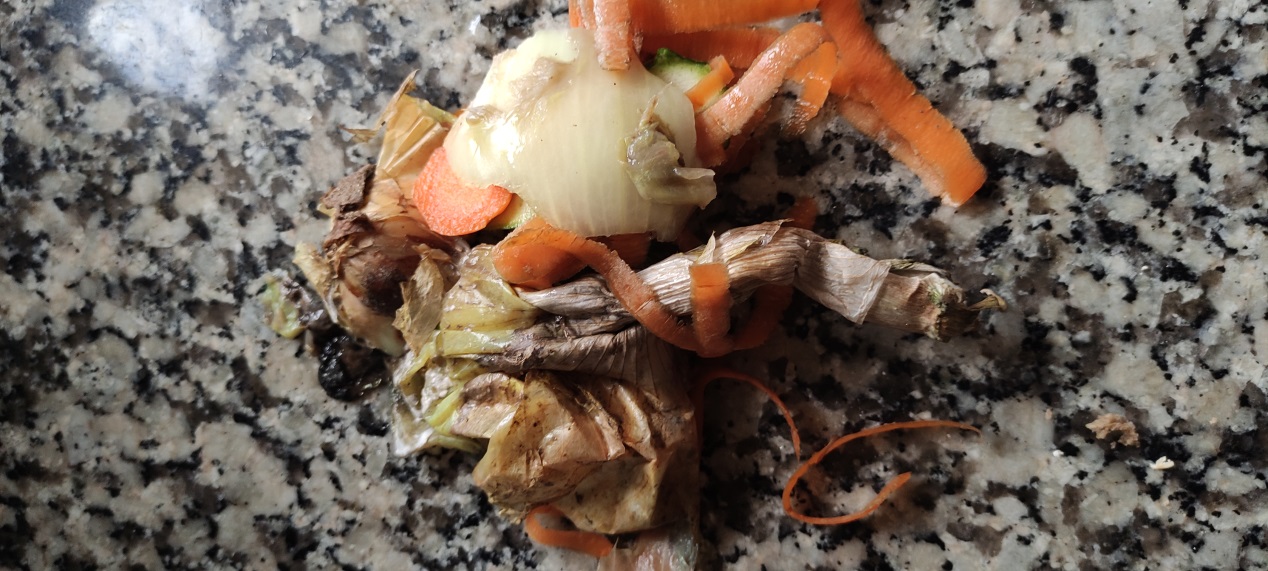 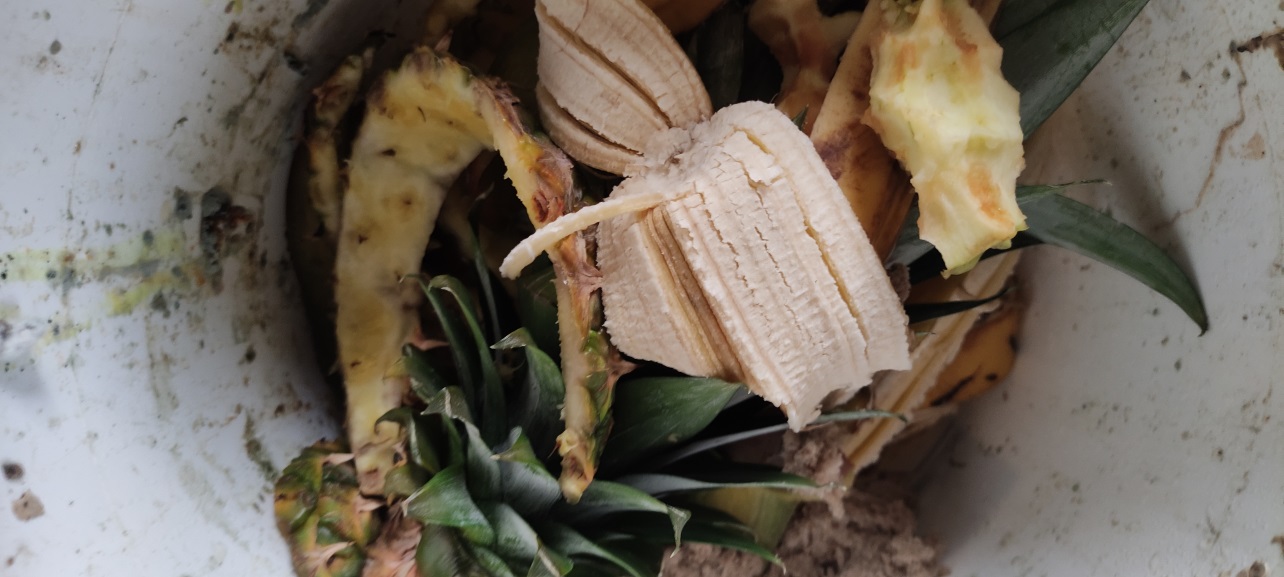 	Tabela de registos 	Tabela de registos Dia 1PESO DO DESPERDÍCIO DIA 1Registo em peso de alimentos desperdiçados durante a preparação das refeições (ex: quando preparam uma sopa, pesar o as partes dos legumes descartados, cascas, raízes, etc.)320 g (casca de batata, cenoura, cebola, alho, batata doce) para fazer sopa.Após a refeição verificar se a mesma foi consumida na sua totalidade. Registo em peso.A sopa feita dá para 3 refeições. Dia 2PESO DO DESPERDÍCIO DIA 2Registo em peso de alimentos desperdiçados durante a preparação das refeições (ex: quando preparam uma sopa, pesar o as partes dos legumes descartados, cascas, raízes, etc.)90 g (casca de cenoura, alho, cebola) para fazer salteado de legumes com cogumelos. Após a refeição verificar se a mesma foi consumida na sua totalidade. Registo em peso.Tudo consumido. Dia 3PESO DO DESPERDÍCIO DIA 3Registo em peso de alimentos desperdiçados durante a preparação das refeições (ex: quando preparam uma sopa, pesar o as partes dos legumes descartados, cascas, raízes, etc.)Casca de cenoura, courgette, desperdício de bróculo para fazer bola de legumes e queijo.Após a refeição verificar se a mesma foi consumida na sua totalidade. Registo em peso.Sobrou bola para uma próxima refeição/ lanche. 